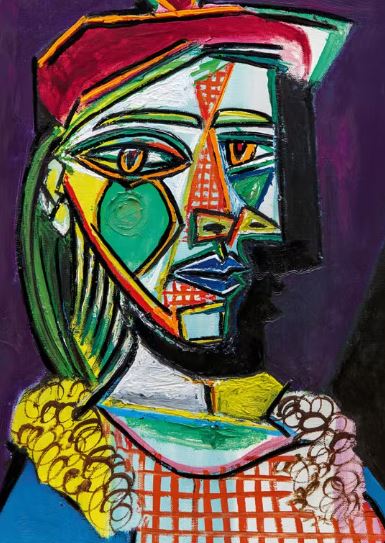 Which artist painted this picture?

What is special about this artists paintings?

There are 3 colours we mix to make new colours. These are called primary colours. What are they?1.2.3.Tell me about 2 colours you can mix to make a new colour:__________ + ___________ makes _____________________ + ___________ makes ___________